Модуль отправки сообщений в TelegramСоздание чата для уже созданного ботаНайти бота (иконка лупа) в приложении Telegram по созданному имени (предоставляет менеджер) и нажать «Старт»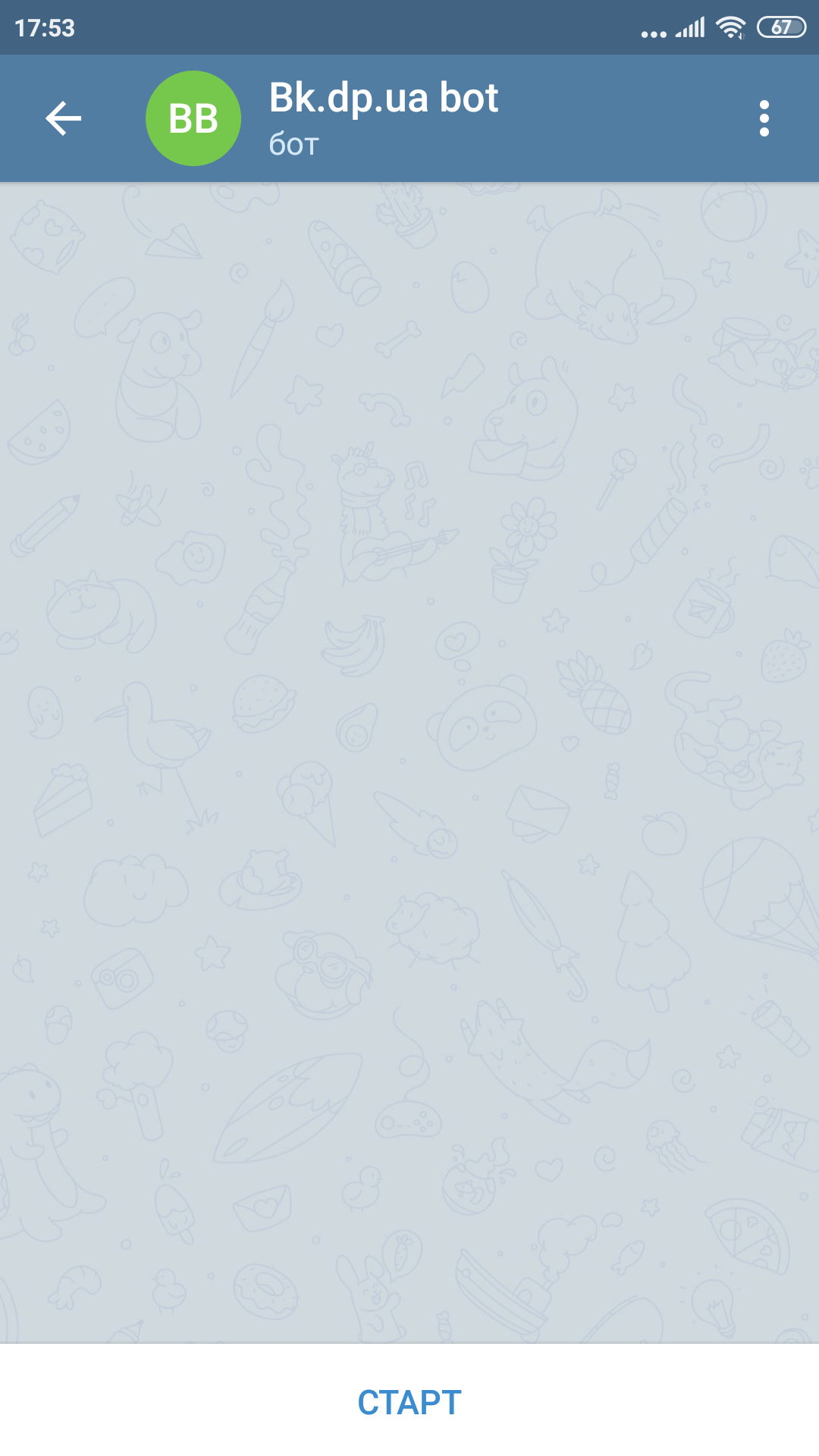 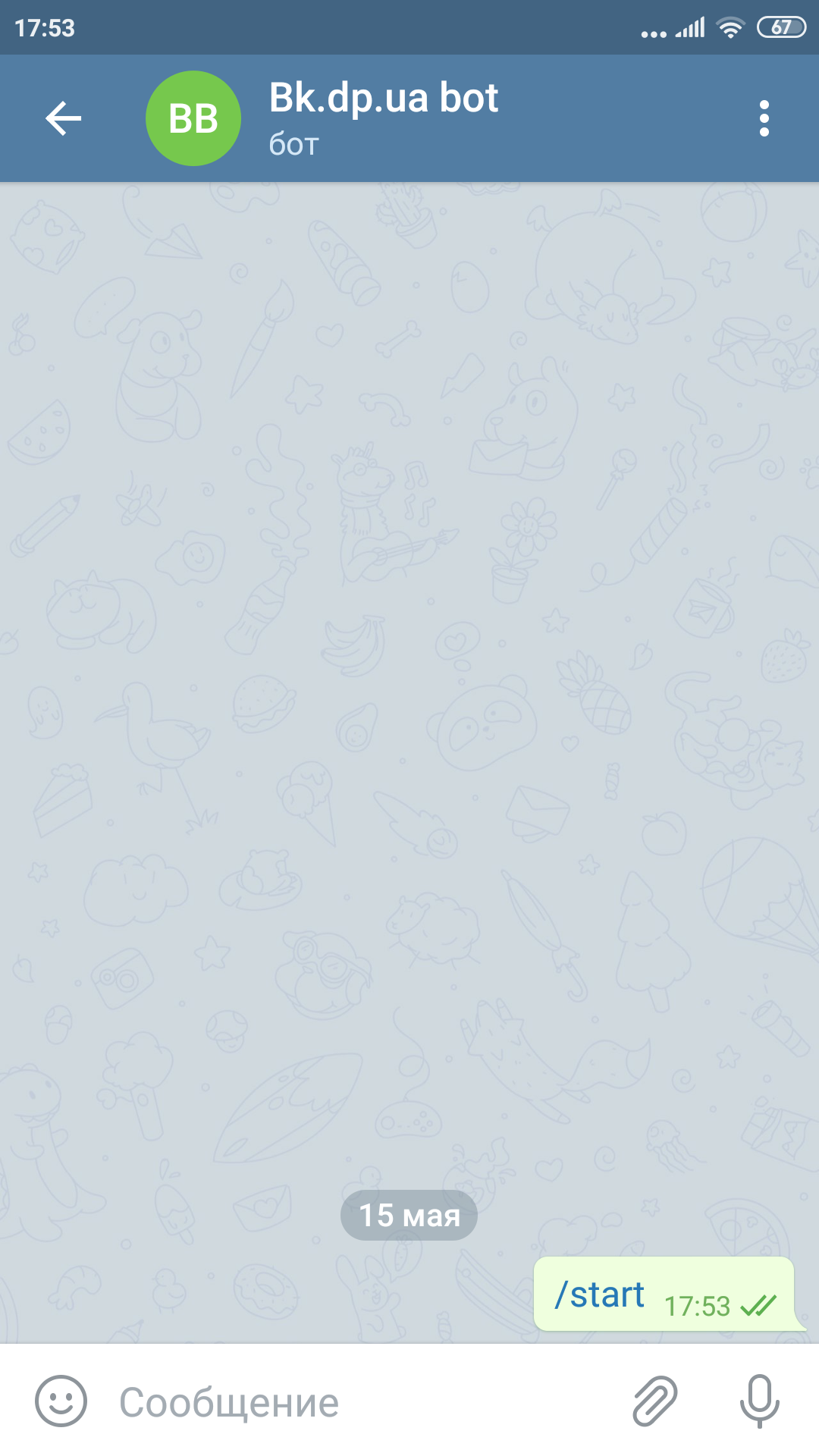 В адресной строке браузера перейти по адресу, заменив «Токен» на значение в настройках модуля: https://api.telegram.org/bot«Токен»/getUpdates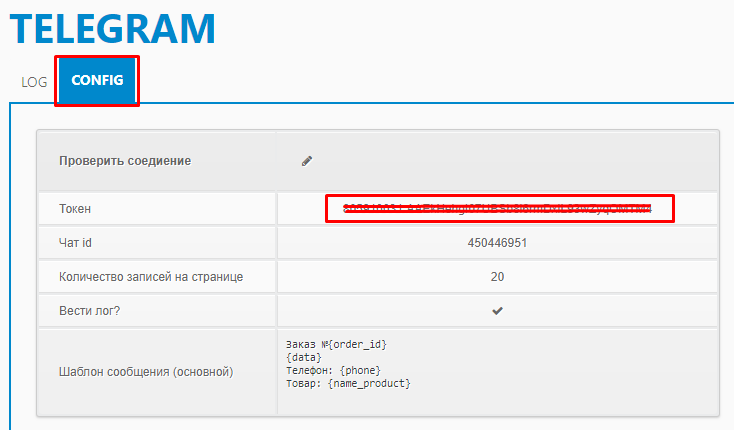 На станице ищем в самом низу свое имя и «id» - это значение «Чат id». Если id отсутствует, отправить любое сообщение боту из Telegram. Вставить этот «id» в настройки модуля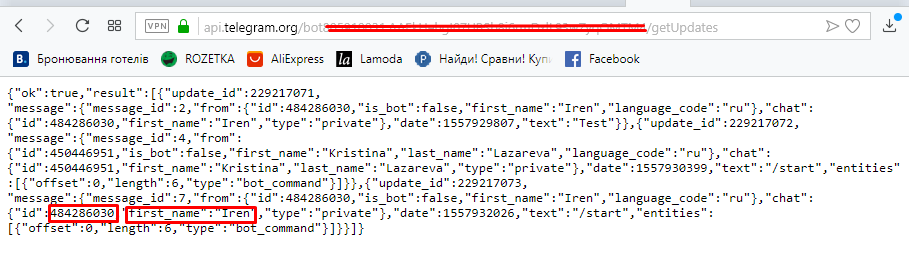 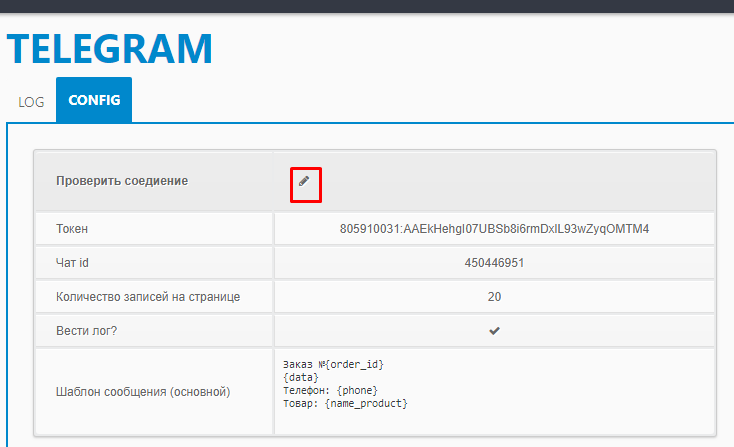 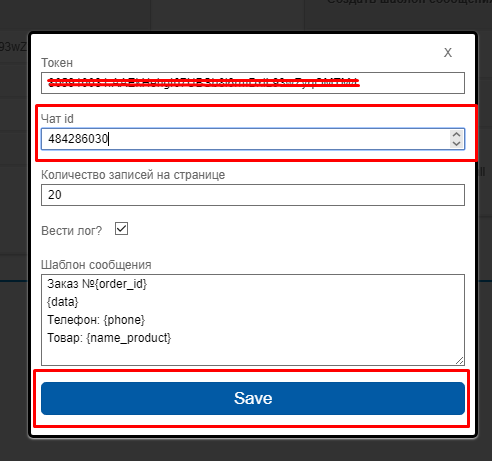 Отправить тестовое сообщение 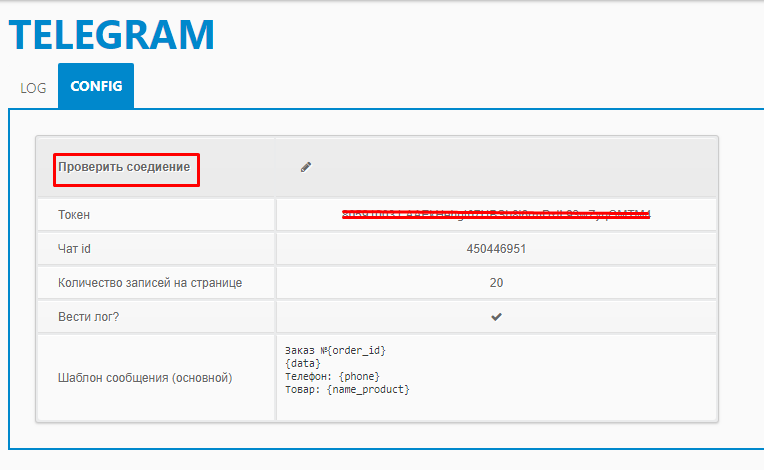 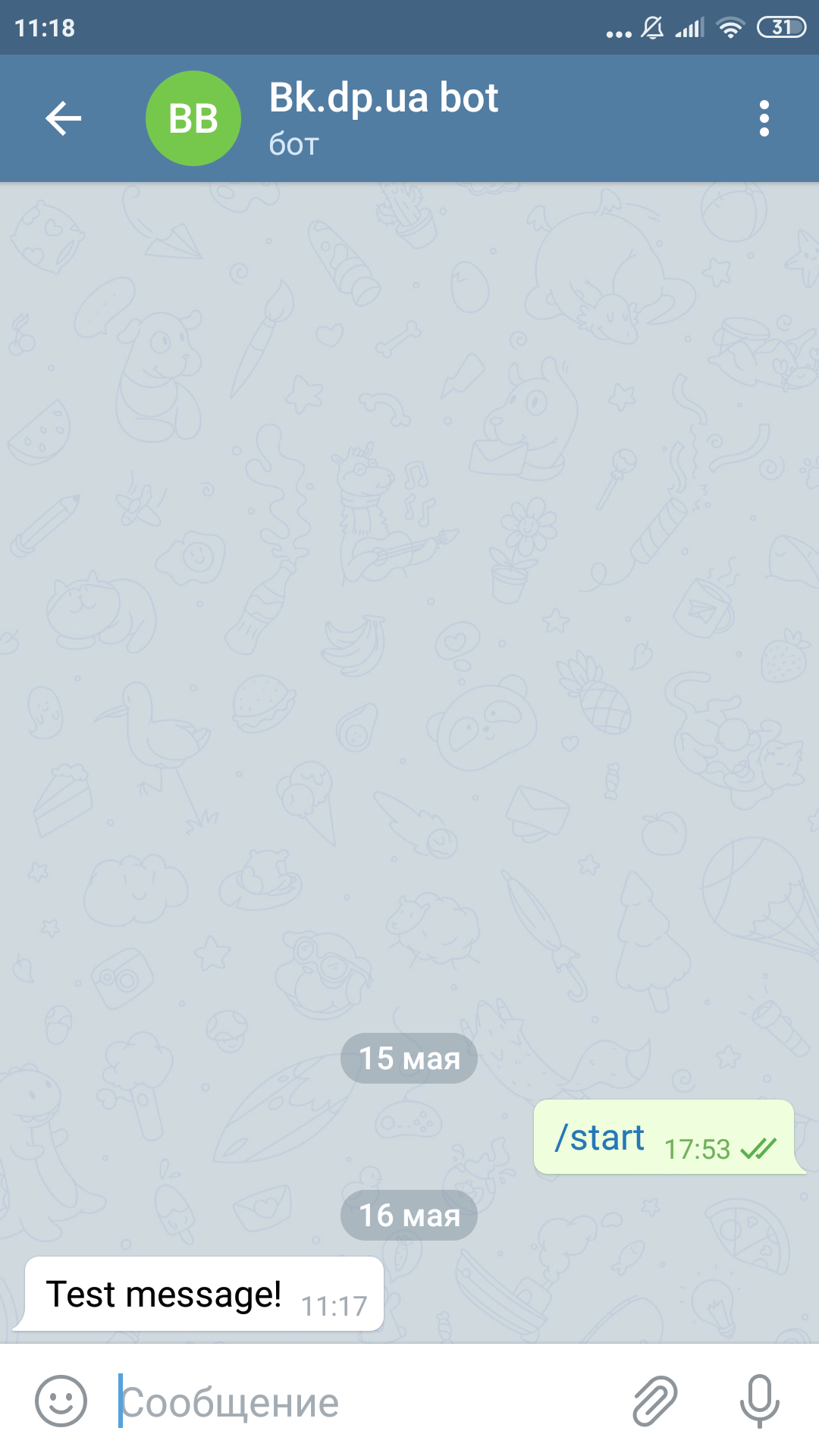 Пункт 1 обязательно нужно выполнить на телефоне, остальные пункты, если не удалось разобраться самому, может помочь сделать ваш менеджер.